РОССИЙСКАЯ ФЕДЕРАЦИЯИвановская область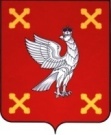 Глава  Шуйского муниципального районаПОСТАНОВЛЕНИЕот 25.10.2017№21г. ШуяО проведении публичных слушаний по вопросу установления публичного сервитута на часть земельного участка с кадастровым номером 37:20:030807:176, находящегося в собственности Шуйского муниципального района(с. Красноармейское)В соответствии с Федеральным законом  от 06.10.2003 № 131-ФЗ «Об общих принципах организации местного самоуправления в Российской Федерации», Федеральным законом от 27.07.2010 № 210-ФЗ «Об организации предоставления государственных и муниципальных услуг», Положением о проведении публичных слушаний в Шуйском муниципальном районе, утвержденным Решением Шуйского районного Совета от 25.10.2006 № 63,Уставом Шуйского муниципального района, с учетом подпункта 1 пункта 2 протокола заседания комиссии по землепользованию и застройке Шуйского муниципального района от 19.10.2017 № 35, в целях соблюдения прав граждан на благоприятные условия жизнедеятельности и проживания, законных интересов правообладателей земельных участков и объектов капитального строительства, расположенных  на близлежащей территории, а также лиц, законные интересы которых могут быть нарушены в дальнейшем, в целях обеспечения прохода или проезда через земельный участок, Глава Шуйского муниципального района постановляет:	1. Провести публичные слушания по вопросу установления публичного сервитута на часть земельного участка с кадастровым номером 37:20:030807:176 (учетный номер - 37:20:030807:176/чзу1, площадью 370кв.м), находящегося в собственности Шуйского муниципального района, расположенного по адресу: Ивановская область, Шуйский район, с. Красноармейское, с разрешенным видом использования – «для ведения личного подсобного хозяйства», с целью обеспечения прохода или проезда через земельный участок в соответствии со схемой границ сервитута на кадастровом плане территории согласно приложению к настоящему постановлению.2. Назначить дату проведения публичных слушаний на 17.11.2017 г. в 14.00 по адресу: Ивановская область, Шуйский район, д. Остапово, ул. Зеленая, д.72 (здание Администрации Остаповского сельского поселения). 	3. Комиссии по землепользованию и застройке Шуйского муниципального района (далее – Комиссия) организовать проведение публичных слушаний.4. Комиссии обеспечить размещение информации по вопросу установления публичного сервитута на часть земельного участка с кадастровым номером 37:20:030807:176, находящегося в собственности Шуйского муниципального района (с. Красноармейское), на официальном сайте Шуйского муниципального района и на сайте Остаповского сельского поселения Шуйского муниципального района.5. Комиссии  обеспечить ознакомление заинтересованных лиц синформацией по вопросу, выносимому на публичные слушания, в здании Администрации Шуйского муниципального района по адресу: Ивановская область, г. Шуя, пл. Ленина, д.7, каб. 19, в рабочее время до дня проведения публичных слушаний.  6. Предложения и замечания по вопросу, выносимому на публичные слушания, направлять в Администрацию Шуйского муниципального района до дня проведения публичных слушаний. Предложения и замечания подаются в письменном виде и должны быть подписаны с указанием фамилии, имени, отчества, места жительства (для физических лиц), юридического и фактического адреса, подписи и расшифровки подписи руководителя, заверенных печатью (для юридических лиц).	7. Регистрация участников публичных слушаний начинается за 15 мин. до начала проведения публичных слушаний.8. Контроль за исполнением настоящего постановления возложить на заместителя главы администрации Николаенко В.В.9. Постановление вступает в силу с момента его подписания.Глава Шуйского муниципального района                                 С.А.Бабанов